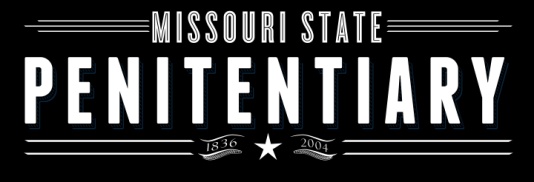 2020 -- WAIVER AND RELEASE OF LIABILITY	Due to the size and the historic nature and character of the Missouri State Penitentiary site, tours of the site involve significant amounts of walking and standing; and during such tour you may encounter areas of diminished visibility; uneven ground, sidewalks, walkways and flooring; damp/wet/moldy conditions; temperature extremes; stairways, steps, slopes and other impediments to walking and mobility,It is NOT recommended that you enter the Missouri State Penitentiary if you have impediments or physical limitations to your mobility, including using crutches, walker or a wheelchair; have asthma or environmental allergies; have a heart, respiratory, or circulatory condition; are prone to seizures; or have any kind of physical impediment, limitation or other condition that limits your ability to walk or stand. This facility is NOT Handicap Accessible.You may NOT bring food, drink or alcohol into, or Smoke (this includes E-Cigarettes) while on the Missouri State Penitentiary site.**Anyone entering the premises presumed to be Under the Influence or causing disruptions to the tours WILL BE REMOVED IMMEDIATELY – NO REFUNDS WILL BE GIVEN.There is to be no Videotaping or Audiotaping during the regular tours THIS INCLUDES THE USE OF “GO-PRO” CAMERAS (Overnight Investigations and Ghost Hunts only).	I have read the foregoing agreement, warnings and disclosure, and I understand and agree to be bound by it.  If accompanying a minor child for whom I am parent or legal guardian, I agree that the minor child for whom I am parent or legal guardian shall be bound by this agreement. I hereby waive all liability on the part of, and hold harmless the Jefferson City Convention and Visitors Bureau, Inc., the State of Missouri, the Missouri State Penitentiary Redevelopment Commission and the City of Jefferson, and each of such entities’ officials, employees and agents, from and against any and all liability, cause of action or claim for personal injury or property damage arising out of or in connection with against any incidents, occurrences, exposures or injuries, which I or the minor child for whom I am parent or legal guardian can hereby legally waive, that occur in connection with entry into or the tour of the Missouri State Penitentiary facility. If any part of this Agreement is held unenforceable, I agree to be bound by the remaining parts. __________________________________________Does your visit to MSP include an Overnight			Print Participant NameStay in Jefferson City?_______ NO   _______ YES					____________________________________________								Participant SignatureIf Staying Overnight, where are you staying?								_____ Hotel (name) _____________________________	_________________________________________________ Friends/Family						*If under 18, Parent or Legal Guardian’s Signature																					 		____________________________________________								Tour DateContact Phone:    866-998-6998 or 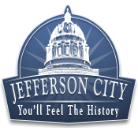    573-305-8263 (after office hours)	